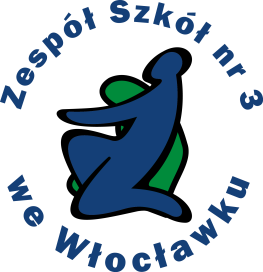 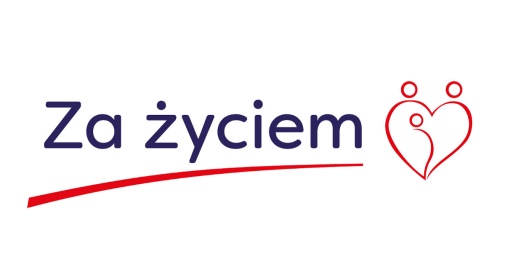 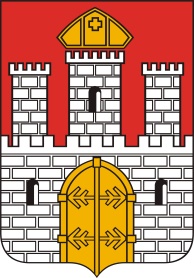 Załącznik Nr4 do Deklaracji uczestnictwa w ProgramieREGULAMIN REKRUTACJI I UCZESTNICTWA W PROGRAMIE "Za życiem"§ 1Informacje o programie1. Rządowy program "Za życiem"  realizowany przez Powiatowy Ośrodek Koordynacyjno-Rehabilitacyjno-Opiekuńczy ul. Nowomiejska 21, 87-800 Włocławek,   uprawnia do wsparcia ogólnorozwojowego dziecka.  2. Program obejmuje swym zasięgiem mieszkańców powiatu włocławskiego.  3. Celem Programu jest poradnictwo i kompleksowe wsparcie w zakresie opieki wielospecjalistycznej.  § 2Słownik pojęć  Wyjaśnienie pojęć użytych w niniejszym regulaminie:1. Program – Program "Za życiem" o którym mowa w art. 4 ust. 2 pkt 2-4 ustawy z dnia 4 listopada 2016 r. o wsparciu rodzin „Za życiem” (Dz. U. poz. 1860) oraz art. 47 ust. 1a i art. 47c ust. 1 ustawy z dnia 27 sierpnia 2004 r. o świadczeniach opieki zdrowotnej finansowanych ze środków publicznych (Dz. U. z 2016 r. poz. 1793, z późn. zm.) 2. Realizator Programu – Powiatowy Ośrodek Koordynacyjno-Rehabilitacyjno-Opiekuńczy ul. Nowomiejska 21, 87-800 Włocławek 3. Dane osobowe – ilekroć w tekście jest mowa o danych osobowych, oznacza to dane osobowe w rozumieniu ustawy z dnia 29 sierpnia 1997r. o ochronie danych osobowych (Dz. U. z 2016 r., poz. 922, z późn. zm.), zwanej dalej „ustawą o ochronie danych osobowych”, dotyczące Uczestników Programu, które muszą być przetwarzane przez Realizatora Programu;  4. Przetwarzanie danych osobowych – oznacza to jakiekolwiek operacje wykonywane na danych osobowych, takie jak zbieranie, utrwalanie, przechowywanie, opracowywanie, zmienianie, udostępnianie i usuwanie;  5. Regulamin – niniejszy Regulamin Rekrutacji i Uczestnictwa w Programie;  6. Uczestnik Programu – oznacza to uczestnika Programu osoba zakwalifikowana do udziału w Programie zgodnie z zasadami określonymi w niniejszym Regulaminie;  7. Dokumenty Rekrutacyjne – należy przez to rozumieć Deklarację Uczestnictwa w Projekcie wraz z załącznikami. Zespół Szkół nr 3 im. Marii Grzegorzewskiej Ośrodek Koordynacyjno-Rehabilitacyjno-Opiekuńczy  ul. Nowomiejska 2187-800 Włocławekwww.zs3wek.pl mail: sekretariat@zs3wek.pl   tel/fax + 48 54 412 10 418. Kierownik Programu- Dyrektor Zespołu Szkół nr 3, w którym mieści się Powiatowy Ośrodek Koordynacyjno-Rehabilitacyjno-Opiekuńczy ul. Nowomiejska 21, 87-800 Włocławek.9. Kadra Programu- Kierownik Programu, terapeuci i inne osoby wskazane przez Kierownika Programu. § 3Postanowienia ogólne1. Niniejszy Regulamin określa zasady rekrutacji i uczestnictwa w Programie "Za życiem".   2. Nabór jest prowadzony w sposób jawny i  ciągły przez cały okres realizacji Programu. 3. Ocena kwalifikowalności danego uczestnika Programu dokonana zostanie przez Kierownika Programu lub osobę przez niego wyznaczoną. 4. Osobie kwalifikującej się do uzyskania wsparcia przedstawione będą warunki uczestnictwa w Programie, a jej dane umieszczone w dokumentacji Programu.  § 4Zakres wsparcia1. Program obejmuje następujące formy wsparcia  dla Uczestników Programu:  A) Poradnictwo  - udzielanie rodzicom specjalistycznej informacji dotyczącej problemów rozwojowych dziecka; - wskazywanie jednostek udzielających specjalistycznej pomocy dzieciom; -prowadzenie akcji informacyjnych;   B) Wsparcie  - wskazywanie i organizowanie właściwych dla dziecka i jego rodziny form kompleksowej, specjalistycznej pomocy, w szczególności rehabilitacyjnej, terapeutycznej, fizjoterapeutycznej, psychologicznej, pedagogicznej i logopedycznej oraz innych specjalności;C) Koordynacja  - koordynowanie korzystania z usług specjalistów dostępnych na obszarze powiatu, w tym: zbieranie i upowszechnianie informacji o usługach i świadczących je specjalistach, -monitorowanie działań związanych z udzielaniem pomocy dzieciom i ich rodzinom.Zespół Szkół nr 3 im. Marii Grzegorzewskiej Ośrodek Koordynacyjno-Rehabilitacyjno-Opiekuńczy  ul. Nowomiejska 2187-800 Włocławekwww.zs3wek.pl mail: sekretariat@zs3wek.pl   tel/fax + 48 54 412 10 41§ 5Rekrutacja1. Program skierowany jest do dzieci w wieku 0-6 lat zamieszkujących na terenie Powiatu Włocławskiego, ze szczególnym uwzględnieniem dzieci 0-3.  2. Rekrutacja jest prowadzona w sposób ciągły w czasie trwania Programu; kolejność 
i zakwalifikowanie się do programu weryfikowane jest przez Kierownika Programu lub osobę przez niego wyznaczoną. 3. Realizacja wsparcia/zajęć odbywać się będzie od poniedziałku do piątku w budynku Zespołu Szkół nr 3 we Włocławku (87-800) , ul. Nowomiejska 21. 4. Dokumentacja rekrutacyjna składa się z Deklaracji Uczestnictwa w Programie wraz 
z załącznikami: Załącznik nr 1 – Formularz Osobowy  Załącznik nr 2 – Oświadczenie Uczestnika Programu o wyrażeniu zgody na przetwarzanie wizerunku/ wykorzystanie wizerunku  Załącznik nr 3 – Zgoda na przetwarzanie danych osobowych Załącznik nr 4 - Regulamin rekrutacji i uczestnictwa w Projekcie Załącznik nr 5 -(oryginał lub kserokopia)- opinia o wczesnym wspomaganiu rozwoju dziecka i/lub  zaświadczenie lekarskie (zgodne z ustawą „Za życiem”) i/lub orzeczenie 
o niepełnosprawności.   5. Szczegóły wsparcia (data rozpoczęcia i zakończenia udziału w Programie i we wsparciu,  (rodzaj przyznanego wsparcia) przekazywany będzie osobiście rodzicowi/prawnemu opiekunowi dziecka zakwalifikowanego do Programu.  7. Zgłoszenia do Programu można składać w siedzibie placówki: 87-800 Włocławek, ul. Nowomiejska 21.§ 6Prawa i obowiązki Uczestnika Projektu1. Uczestnik Programu zobowiązany jest do:  a) udziału w formach wsparcia w Programie do których został zakwalifikowany/ skierowany. Dowodem uczestnictwa jest każdorazowe osobiste złożenie przez Uczestnika (rodzica/prawnego opiekuna) podpisu na listach obecności, b) Warunkiem utrzymania statusu osoby zaliczonej do Projektu jest jego udział w co najmniej 80% zajęć organizowanych w ramach wsparcia. Absencja na zajęciach zostanie dokumentowana i będzie podstawą do wyłączenia z udziału w Programie,c) udzielenia zgody na przetwarzanie danych osobowych w Programie , zgodnie ze wzorem oświadczenia w tym zakresie; wyrażenie zgody na przetwarzanie danych osobowych jest dobrowolne, jednak odmowa ich podania jest równoznaczna z brakiem możliwości wzięcia udziału w Programie;  Zespół Szkół nr 3 im. Marii Grzegorzewskiej Ośrodek Koordynacyjno-Rehabilitacyjno-Opiekuńczy  ul. Nowomiejska 2187-800 Włocławekwww.zs3wek.pl mail: sekretariat@zs3wek.pl   tel/fax + 48 54 412 10 41d) wypełniania ankiet ewaluacyjnych i monitoringowych w czasie trwania Programu;  e) niezwłocznego informowania Kadry Programu w tym osoby prowadzącej zajęcia 
o przeszkodach uniemożliwiających udział w formach wsparcia przewidzianych w Programie;  f) bieżącego informowania o wszystkich zmianach, które mogą mieć wpływ na udział 
i kwalifikowalność w Programie;  g) Realizator Programu zastrzega sobie prawo skreślenia Uczestnika Programu z listy uczestników w przypadku naruszenia przez Uczestnika Programu niniejszego Regulaminu, odpowiednich do stosowania przepisów KC oraz zasad współżycia społecznego.  2. Uczestnik Projektu ma prawo do :  a) udziału we wszystkich formach przydzielonego wsparcia w Programie "Za życiem"   b) otrzymania informacji o Programie   c) zgłaszania uwag i oceny form wsparcia przewidzianych w Programie ; d) możliwości osobistego kontaktu z Kadrą Programu przez okres trwania Programu; § 7Postanowienia końcowe1. Regulamin wchodzi w życie z dniem 10 kwietnia 2018 roku.  2. W przypadku wątpliwości związanych z interpretacją Regulaminu, interpretacji wiążącej dokonuje Realizator Programu - Powiatowy Ośrodek Koordynacyjno-Rehabilitacyjno-Opiekuńczy ul. Nowomiejska 21, 87-800 Włocławek. 3. Realizator Programu zastrzega sobie prawo do dokonywania zmian w niniejszym Regulaminie.  Oświadczam, że zapoznałem się z treścią regulaminu i go akceptuję: …..………………………………………                 ……..........................…..………………………………………………..         MIEJSCOWOŚĆ I DATA                                CZYTELNY PODPIS rodzica/prawnego opiekuna uczestnika programZespół Szkół nr 3 im. Marii Grzegorzewskiej Ośrodek Koordynacyjno-Rehabilitacyjno-Opiekuńczy  ul. Nowomiejska 2187-800 Włocławekwww.zs3wek.pl mail: sekretariat@zs3wek.pl   tel/fax + 48 54 412 10 41